Boktips HÖSTEN 2021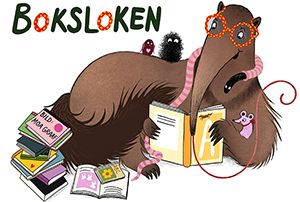 FörfattareTitelFinns LånaKöpBengtsson, AnnaI garderoben – väskor pratar resorBjörnstjerna, JonnaSagan om den underbara familjen Kanin och rymdskeppetCasta, Stefan & Güteller, Mia MariaVov! sa Lilla lammetEricson, Elisabet & Forslind, EbbaKolla väskan!Hedin, AnnicaBakom affärenJansson, AlexanderMonster och spöken på äventyrKarlsson, Ylva & Strömgård, KatarinaKrokodiljakten, eller när Ester kom bort i affärenNilsson Thore, MariaKnorr, Koko och siffran 3Nilsson Thore, MariaKnorr, Koko och siffran 7Sjöberg, LenaAtt så ett fröSjöberg, LenaAtt vara hönaVillius, SaraDagen